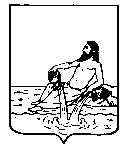 ВЕЛИКОУСТЮГСКАЯ ДУМАВЕЛИКОУСТЮГСКОГО МУНИЦИПАЛЬНОГО ОКРУГАР Е Ш Е Н И Е  от   00.00.2023      №   00                  _____________________________________________________                   _________________________г. Великий УстюгРуководствуясь решениями Великоустюгской Думы от 27.09.2022 № 14 «О вопросах правопреемства органов местного самоуправления», от 27.09.2023 № 111 «Об отдельных вопросах правопреемства органов местного самоуправления», статьей 25 Устава Великоустюгского муниципального округа Вологодской области,	Великоустюгская Дума РЕШИЛА:	1. Признать утратившими силу решения:	1.1.  Совета сельского поселения Верхнешарденгское:	от 04.03.2014 № 6 «О порядке формирования и использования  бюджетных  ассигнований муниципального дорожного фонда сельского поселения Верхнешарденгское»;	от 22.08.2014 № 15 «О внесении  дополнения  в порядок формирования и использования  бюджетных  ассигнований муниципального дорожного фонда сельского поселения Верхнешарденгское», утвержденный решением Совета сельского поселения Верхнешарденгское от 04.03.2014 № 6».	1.2. Совета сельского поселения Ломоватское:	от 30.11.2011 № 51 «О дорожном фонде»;	от 20.03.2014 № 4 «О внесении изменений в решение Совета сельского поселения Ломоватское от 30.11.2011 № 51 «О дорожном фонде»;	от 22.08.2014 № 16 «О внесении изменений в решение Совета сельского поселения Ломоватское от 30.11.2011 № 51 «О дорожном фонде» (с изменениями и дополнениями);	от 20.03.2014 № 5 «Об утверждении Порядка формирования и использования бюджетных ассигнований Дорожного фонда сельского поселения Ломоватское»;	от 22.08.2014 № 17 «О внесении изменений в решение Совета сельского поселения Ломоватское от 20.03.2014 № 5 «Об утверждении Порядка формирования и использования бюджетных ассигнований Дорожного фонда сельского поселения Ломоватское».	1.3. Совета сельского поселения Марденгское:	от 14.12.2011 № 40 «О дорожном фонде сельского поселения Марденгское»;	от 12.03.2014 № 7 «О внесении изменений в решение Совета сельского поселения Марденгское от 14.12.2011 № 40 «О дорожном фонде сельского поселения Марденгское»;	от 11.08.2014 № 19 «О внесении изменений в решение Совета сельского поселения Марденгское от 14.12.2011 № 40 «О дорожном фонде сельского поселения Марденгское»;	от 12.03.2014 № 06 «Об утверждении  Порядка формирования и  использования  бюджетных  ассигнований Дорожного фонда сельского поселения Марденгское»;	от 11.08.2014 № 20 «О внесении изменений в решение Совета сельского поселения Марденгское от 12.03.2014 № 06 «Об утверждении Порядка формирования и использования бюджетных ассигнований Дорожного фонда сельского поселения Марденгское».	1.4. Совета сельского поселения Нижнеерогодское:	от 27.12.2013 № 15 «Об утверждении  Порядка формирования и  использования  бюджетных  ассигнований муниципального дорожного фонда»;	от 17.10.2014 № 13 «О внесении изменений в решение Совета сельского поселения Нижнеерогодское № 15 от 27.12.2013 «Об утверждении Порядка формирования и использования бюджетных ассигнований муниципального дорожного фонда»;	от 17.10.2014 № 12 «О дорожном фонде сельского поселения Нижнеерогодское».	1.5. Совета сельского поселения Нижнешарденгское:	от 26.12.2011 № 35 «О дорожном фонде»;	от 09.12.2013 № 10 «О внесении изменений в решение Совета сельского поселения Нижнешарденгское от 26.12.2011 № 35 «О дорожном фонде»;	от 25.12.2013 № 18 «Об утверждении Порядка формирования и использования бюджетных ассигнований муниципального дорожного фонда сельского поселения Нижнешарденгское»;	от 05.09.2014 № 12 «О внесении изменений в решение Совета сельского поселения Нижнешарденгское от 25.12.2013 № 18 «Об утверждении Порядка формирования и использования бюджетных ассигнований муниципального дорожного фонда сельского поселения Нижнешарденгское».	1.6. Совета сельского поселения Парфеновское:	от 22.12.2011 № 38 «О дорожном фонде сельского поселения Парфеновское»;	от 20.12.2013 № 24 «О внесении изменений в решение Совета сельского поселения Парфеновское от 22.12.2011 № 38 «О дорожном фонде сельского поселения Парфеновское»;	от 19.09.2014 № 17 «О внесении изменений в решение Совета сельского поселения Парфеновское от 22.12.2011 № 38 «О дорожном фонде сельского поселения Парфеновское»;	от 14.03.2014 № 1 «Об утверждении Порядка формирования и использования бюджетных ассигнований муниципального дорожного фонда сельского поселения Парфеновское»;	от 19.09.2014 № 18 «О внесении изменений в решение Совета сельского поселения Парфеновское от 14.03.2014 № 1 «Об утверждении Порядка формирования и использования бюджетных ассигнований муниципального дорожного фонда сельского поселения Парфеновское».	1.7. Совета сельского поселения Покровское:	от 22.12.2011 № 19 «О дорожном фонде сельского поселения Покровское»;	от 21.03.2014 № 1 «О внесении изменений в решение Совета сельского поселения Покровское от 22.12.2011 № 19 «О дорожном фонде сельского поселения Покровское»;	от 05.09.2014 № 18 «О внесении изменений в решение Совета сельского поселения Покровское от 22.12.2011 № 19 «О дорожном фонде сельского поселения Покровское»;	 от 21.03.2014 № 2 «Об утверждении Порядка формирования и использования бюджетных ассигнований дорожного фонда сельского поселения Покровское»;	от 05.09.2014 № 16 «О внесении изменений в решение Совета сельского поселения Покровское от 21.03.2014 № 2 «Об утверждении Порядка формирования и использования бюджетных ассигнований дорожного фонда сельского поселения Покровское».	1.8. Совета сельского поселения Самотовинское:	от 25.12.2013 № 24 «О дорожном фонде сельского поселения Самотовинское»;	от 30.05.2014 № 36 «О внесении изменений  и дополнений в Положение  о дорожном фонде сельского поселения Самотовинское, утвержденное решением Совета сельского поселения Самотовинское от 25.12.2013 № 24»;	от 26.11.2015 № 27 «О внесении изменений  и дополнений в Положение  о дорожном фонде сельского поселения Самотовинское, утвержденное решением Совета сельского поселения Самотовинское от 25.12.2013 № 24».	1.9. Совета сельского поселения Стреленское:	от 26.12.2011 № 27 «О дорожном фонде сельского поселения Стреленское»;	от 17.04.2014 № 3 «О внесении изменений в решение Совета сельского поселения Стреленское от 26.12.2011 № 27 «О дорожном фонде сельского поселения Стреленское»;	от 17.04.2014 № 2 «Об утверждении Порядка формирования и использования бюджетных ассигнований муниципального дорожного фонда».	1.10. Совета сельского поселения Сусоловское:	от 30.11.2011 № 34 «О дорожном фонде сельского поселения Сусоловское»;	от 11.02.2014 № 1 «О внесении изменений в решение Совета сельского поселения Сусоловское от 30.11.2011 № 34 «О дорожном фонде сельского поселения Сусоловское»;	от 16.09.2014 № 21 «О внесении дополнения в решение Совета сельского поселения Сусоловское от 30.11.2011 № 34 «О дорожном фонде сельского поселения Сусоловское»;	от 13.03.2014 № 7 «Об утверждении Порядка формирования и использования бюджетных ассигнований дорожного фонда сельского поселения Сусоловское».	1.11. Совета сельского поселения Теплогорское от 27.09.2019 № 13 «О внесении изменений в решение совета сельского поселения Теплогорское от 22.12.2011 № 30 «О дорожном фонде сельского поселения Теплогорское».	1.12. Совета сельского поселения Трегубовское:	от 30.11.2011 № 36 «О дорожном фонде»:	от 17.03.2014 № 3 «Об утверждении Порядка формирования и использования бюджетных ассигнований муниципального дорожного фонда сельского поселения Трегубовское»;	от 16.09.2014 № 16 «О внесении изменений в решение Совета сельского поселения Трегубовское от 17.03.2014 № 3 «Об утверждении Порядка формирования и использования бюджетных ассигнований муниципального дорожного фонда сельского поселения Трегубовское».	1.13. Совета сельского поселения Шемогодское:	от 30.11.2011 № 35 «О дорожном фонде»;	от 20.12.2013 № 18 «О внесении изменений в решение Совета сельского поселения Шемогодское от 30.11.2011 № 35 «О дорожном фонде»;	 от 19.09.2014 № 19  «О внесении изменений и дополнений в решение Совета сельского поселения Шемогодское от 30.11.2011 № 35 «О дорожном фонде сельского поселения Шемогодское »;	от 27.02.2014 № 2 «О порядке формирования и использования бюджетных ассигнований муниципального дорожного фонда сельского поселения Шемогодское»;	от 19.09.2014 № 20 «О внесении изменений и дополнений в порядок формирования и использования бюджетных ассигнований муниципального дорожного фонда сельского поселения Шемогодское, утвержденный решением Совета сельского поселения Шемогодское от 27.02.2014 № 2».	2. Настоящее решение вступает в силу после официального опубликования.Председатель                                              Глава Великоустюгского Великоустюгской Думы                            муниципального округа_________________ С.А. Капустин         __________________ А.В. Кузьмин ПОЯСНИТЕЛЬНАЯ ЗАПИСКАк проекту решения Великоустюгской Думы«О признании утратившими силу некоторых решений Советов сельских поселений Великоустюгского муниципального района по вопросам использования и формирования муниципального дорожного фонда» 	Решением Великоустюгской Думы Великоустюгского муниципального округа от 20.12.2022 № 98 создан муниципальный дорожный фонд Великоустюгского муниципального округа и утвержден порядок формирования и использования бюджетных ассигнований муниципального дорожного фонда Великоустюгского муниципального округа.	Сельские поселения Великоустюгского муниципального района преобразованы путем объединения в Великоустюгский муниципальный округ.	Таким образом, необходимо признать утратившими силу решения сельских поселений Великоустюгского муниципального района, определяющие порядок использования и формирования муниципального дорожного фонда.	 Предлагаемым проектом указанные решения отменяются.О признании утратившими силу некоторых решений Советов сельских поселений Великоустюгского муниципального района по вопросам использования и формирования муниципального дорожного фонда